Ростовская область, Белокалитвинский район, п. ВиноградныйМуниципальное бюджетное общеобразовательное учреждениесредняя общеобразовательная школа №15.                                                                                                                                                                                             «Утверждаю»Директор МБОУ СОШ №15Приказ от _________№______________/Ермакова Е.А./РАБОЧАЯ     ПРОГРАММА                                                                                                        по   математике Модель «Геометрия»Уровень общего образования (класс)       7Количество часов                     53Учитель                                Бородина У.Н.Программа разработана на основе:           Рабочая  программа  учебного курса  по геометрии  для 8  класса  разработана  на основе федерального компонента государственного образовательного стандарта основного общего образования по математике: «Обязательного минимума содержания основного  общего  образования по  математике» и «Геометрия,7-9классы», автор Л.С.Атанасян, В.Ф.Бутузов, С.Б.Кадомцев и др., издательство М:»Просвещение»,2008г  и рабочих  программ «Программы общеобразовательных учреждений:», составитель: Т.А. Бурмистрова .                                                                                                          п. Виноградный            2014-2015 уч.годПОЯСНИТЕЛЬНАЯ ЗАПИСКАНормативные правовые документы, на основании которых разработана рабочая программа:Федеральный закон об образовании в Российской Федерации (№273-Ф3от 29.12.2012 г.) Федеральный компонент государственного стандарта общего образования, утвержденный приказом Минобразования РФ № 1089 от 09.03.2004 Учебного плана МБОУ СОШ №15 на 2014-2015 учебный год, составленный на основании:  Федерального Базисного учебного плана (Приказ МОРФ №1312 от 09.03.2004г)Приказ Минобрнауки России от 31.03.2014 № 253 «Об утверждении федерального перечня учебников, рекомендуемых к использованию при реализации имеющих государственную аккредитацию образовательных программ начального общего, основного общего и среднего общего образования»; Годовой календарный график работы МБОУ СОШ №15 на 20014-15 уч.годРасписание уроков МБОУ СОШ №15 на 20014-15 уч.год           Рабочая  программа  учебного курса  по геометрии  для 7 класса  разработана  на основе федерального компонента государственного образовательного стандарта основного общего образования по математике: «Обязательного минимума содержания основного  общего  образования по  математике» и «Геометрия,7-9классы», автор Л.С.Атанасян, В.Ф.Бутузов, С.Б.Кадомцев и др., издательство М:»Просвещение»,2008г  и рабочих  программ «Программы общеобразовательных учреждений:», составитель: Т.А. Бурмистрова .Структура документаОсновные цели курса:овладение системой математических знаний и умений, необходимых для применения в практической деятельности, изучения смежных дисциплин, продолжения образования;приобретение опыта планирования и осуществления алгоритмической деятельности;освоение навыков и умений проведения доказательств, обоснования  выбора решений;приобретение умений ясного и точного изложения мыслей;развить пространственные представления и умения, помочь освоить основные факты и методы планиметрии;научить пользоваться геометрическим языком для описания предметов.Задачи обученияввести основные геометрические понятия, научить различать их взаимное расположение;научить распознавать геометрические фигуры и изображать их;ввести понятия: теорема, доказательство, признак, свойство;изучить все о треугольниках (элементы, признаки равенства);изучить признаки параллельности прямых и научить применять их при решении  задач  и доказательстве теорем;научить решать геометрические  задачи  на доказательства и вычисления;подготовить к дальнейшему изучению  геометрии  в последующих классах.                                                        ОБЩАЯ ХАРАКТЕРИСТИКА УЧЕБНОГО ПРЕДМЕТА	Геометрия— один из важнейших компонентов математического образования, необходимый для приобретения конкретных знаний о пространстве и практически значимых умений, формирования языка описания объектов окружающего мира, для развития пространственного воображения и интуиции, математической культуры, для эстетического воспитания обучающихся. Изучение геометрии вносит вклад в развитие логического мышления, в формирование понятия доказательства. Преобразование геометрических форм вносит свой специфический вклад в развитие воображения, способностей к математическому творчеству.Образовательные и воспитательные задачи обучения геометрии должны решаться комплексно с учетом возрастных особенностей обучающихся, специфики геометрии как учебного предмета, определяющего её роль и место в общей системе школьного обучения и воспитания. При планировании уроков следует иметь в виду, что теоретический материал осознается и усваивается преимущественно в процессе решения задач. Организуя решение задач, целесообразно шире использовать дифференцированный подход к учащимся. Важным условием правильной организации учебно-воспитательного процесса является выбор учителем рациональной системы методов и приемов обучения, сбалансированное сочетание традиционных и новых методов обучения, оптимизированное применение объяснительно-иллюстрированных и эвристических методов, использование технических средств, ИКТ -компонента. Учебный процесс необходимо ориентировать на рациональное сочетание устных и письменных видов работы, как при изучении теории, так и при решении задач. Внимание учителя должно быть направлено на развитие речи учащихся, формирование у них навыков умственного труда – планирование своей работы, поиск рациональных путей её выполнения, критическую оценку результатов.                                                                          МЕСТО ПРЕДМЕТА В УЧЕБНОМ ПЛАНЕ.      Согласно федеральному базисному учебному плану на изучение математики в 7 классе отводится не менее 175 часов из расчета 5 часов в неделю алгебры в I четверть, 3 часа в неделю во II-IV четверти, итого 123 часа; 2 часа в неделю геометрии во II-IV четверти, итого 52  часа. Рабочая программа составлена из расчёта 53ч, согласно расписанию и календарному графику МБОУ СОШ№15.СОДЕРЖАНИЕ УЧЕБНОГО КУРСА1.	Начальные геометрические сведения ( 7 час.)Простейшие геометрические фигуры: прямая, точка, отрезок, луч, угол. Понятие равенства геометрических фигур. Сравнение отрезков и углов. Измерение отрезков, длина отрезка. Измерение углов, градусная мера угла. Смежные и вертикальные углы, их свойства. Перпендикулярные прямые.Основная цель — систематизировать знания учащихся о простейших геометрических фигурах и их свойствах; ввести понятие равенства фигур.В данной теме вводятся основные геометрические понятия и свойства простейших геометрических фигур на основе наглядных представлений учащихся путем обобщения очевидных или известных из курса математики 1—6 классов геометрических фактов. Понятие аксиомы на начальном этапе обучения не вводится, и сами аксиомы не формулируются в явном виде. Необходимые исходные положения, на основе которых изучаются свойства геометрических фигур, приводятся в описательной форме. Принципиальным моментом данной темы является введение понятия равенства геометрических фигур на основе наглядного понятия наложения. Определенное внимание должно уделяться практическим приложениям геометрических понятий.2.	Треугольники(14 час.)Треугольник. Признаки равенства треугольников. Перпендикуляр к прямой. Медианы, биссектрисы и высоты треугольника. Равнобедренный треугольник и его свойства. Задачи на построение с помощью циркуля и линейки.Основная цель — ввести понятие теоремы; выработать умение доказывать равенство треугольников с помощью изученных признаков; ввести новый класс задач — на построение с помощью циркуля и линейки.Признаки равенства треугольников являются основным рабочим аппаратом всего курса геометрии. Доказательство большей части теорем курса и также решение многих задач проводится по следующей схеме: поиск равных треугольников — обоснование их равенства с помощью какого-то признака — следствия, вытекающие из равенства треугольников. Применение признаков равенства треугольников при решении задач дает возможность постепенно накапливать опыт проведения доказательных рассуждений. На начальном этапе изучения и применения признаков равенства треугольников целесообразно использовать задачи с готовыми чертежами.3.	Параллельные прямые (9 час.)Признаки параллельности прямых. Аксиома параллельных прямых. Свойства параллельных прямых.Основная цель — ввести одно из важнейших понятий — понятие параллельных прямых; дать первое представление об аксиомах и аксиоматическом методе в геометрии; ввести аксиому параллельных прямых.Признаки и свойства параллельных прямых, связанные с углами, образованными при пересечении двух прямых секущей (накрест лежащими, односторонними, соответственными), широко используются в дальнейшем при изучении четырехугольников, подобных треугольников, при решении задач, а также в курсе стереометрии.4.	Соотношения между сторонами и углами треугольника (16 час.)
Сумма углов треугольника.  Соотношение между сторонами и углами треугольника. Неравенство треугольника. Прямоугольные треугольники, их свойства и признаки равенства. Расстояние от точки до прямой. Расстояние между параллельными прямыми. Построение треугольника по трем элементам.Основная цель — рассмотреть новые интересные и важные свойства треугольников.В данной теме доказывается одна из важнейших теорем геометрии — теорема о сумме углов треугольника. Она позволяет дать классификацию треугольников по углам (остроугольный, прямоугольный, тупоугольный), а также установить некоторые свойства и признаки равенства прямоугольных треугольников. Понятие расстояния между параллельными прямыми вводится на основе доказанной предварительно теоремы о том, что все точки каждой из двух параллельных прямых равноудалены от другой прямой. Это понятие играет важную роль, в частности используется в задачах на построение.При решении задач на Построение в 7 классе следует ограничиться только выполнением и описанием построения искомой фигуры. В отдельных случаях можно провести устно анализ и доказательство, а элементы исследования должны присутствовать лишь тогда, когда это оговорено условием задачи.5.	Повторение. Решение задач. (7часа.) Закрепление знаний, умений и навыков, полученных на уроках по данным темам (курс геометрии 7 класса).                                                               ТЕМАТИЧЕСКОЕ ПЛАНИРОВАНИЕ                                                  Тематическое планирование по геометрии в  7  классе   (Автор Л.С. Атанасян)                                                                                   УЧЕБНО-МЕТОДИЧЕСКОЕ ОБЕСПЕЧЕНИЕПечатные пособия:УМК:Геометрия,7-9 кл. Учебник.для общеобразоват. учреждений [Л.С. Атанасян, В.Ф. Бутузов, С.Б. Кадомцев и др.] – 16-е изд. – М.: Просвещение, 2010 Рабочая тетрадь. Геометрия: рабочая тетрадь для 8класса общеобразовательных учреждений. Л.С. Атанасян, В.Ф. Бутузов- М. Просвещение 2009гИзучение геометрии в 7-9 классах: методические рекомендации: книга для учителя/ Л. С. Атанасян, В.Ф. Бутузов, Ю.А. Глазков и др.]- М.: Просвещение, 2007Зив Б.Г. .Геометрия:   Дидактические   материалы  для   7 класса / Б. Г. Зив, В.М. Мейлер. — М.: Просвещение, 2004—2008.Геометрия. Тесты. 7-9 классы: учеб.-мет. пособие / П. И. Алтынов-М.: Дрофа,2005.Контрольные работы по геометрии, 7 класс: к учебнику  Л. С. Атанасяна « Геометрия, 7-9»/ Н. Б. Мельникова-М.: Изд. «Экзамен», 2009.Изучение геометрии в 7, 8, 9 классах: методические рекомендации: кн. для учителя / Л.С. Атанасян, В.Ф. Бутузов, Ю.А. Глазков и др. -М.: Просвещение, 2000 — 2008.	Гаврилова Н.Ф. Поурочные разработки по геометрии.7 класс. М.: ВАКО, 2004 – (В помощь школьному учителю) Самостоятельные и контрольные работы по алгебре и геометрии для 7 класса./ Ершова А. П., Голобородько В. В., Ершова А. С.— М.: Илекса, 2009Технические средства обучения:1) Компьютер.2) ВидеопроекторИнформационно-коммуникативные средства:Тематические презентацииИнтернет- ресурсы:http://www.prosv.ru-  сайт издательства «Просвещение» (рубрика «Математика»)http:/www.drofa.ru  - сайт издательства Дрофа (рубрика «Математика»)http://www.center.fio.ru/som - методические рекомендации учителю-предметнику (представлены все школьные предметы). Материалы для самостоятельной разработки профильных проб и активизации процесса обучения в старшей школе.http://www.edu.ru - Центральный образовательный портал, содержит нормативные документы Министерства, стандарты, информацию о проведение эксперимента, сервер информационной поддержки Единого государственного экзамена.http://www.fipi.ru- портал информационной поддержки мониторинга качества образования, здесь можно найти Федеральный банк тестовых заданий.4.РЕЗУЛЬТАТЫ ИЗУЧЕНИЯ УЧЕБНОГО ПРЕДМЕТАВ результате изучения курса геометрии 7 класса учащиеся  должны: знать/пониматьсущество понятия математического доказательства; приводить примеры доказательств;существо понятия алгоритма; приводить примеры алгоритмов;как используются математические формулы, уравнения и не
равенства; примеры их применения для решения математических и практических задач;как математически определенные функции могут описывать реальные зависимости; приводить примеры такого описания;как потребности практики привели математическую науку к необходимости расширения понятия числа;вероятностный характер многих закономерностей окружающего мира; примеры статистических закономерностей и выводов;каким образом геометрия возникла из практических задач
землемерия; примеры геометрических объектов и утверждений о них, важных для практики;смысл идеализации, позволяющей решать задачи реальной действительности математическими методами, примеры ошибок, возникающих при идеализации.уметьпользоваться геометрическим языком для описания предметов окружающего мира;распознавать геометрические фигуры, различать их взаимное расположение;изображать геометрические фигуры; выполнять чертежи по условию задач; осуществлять преобразования фигур; распознавать на чертежах, моделях и в окружающей обстановке основные пространственные тела, изображать их; в простейших случаях строить сечения и развертки пространственных тел;вычислять значения геометрических величин (длин, углов); находить стороны, углы и площади треугольников, длины ломаных, дуг окружности;  решать геометрические задачи, опираясь на изученные свойства фигур и отношений между ними, применяя дополнительные построения, алгебраический аппарат;проводить доказательные рассуждения при решении задач, используя   известные   теоремы,   обнаруживая   возможности для их использования; решать простейшие планиметрические задачи в пространстве;использовать приобретенные знания и уменияв практической деятельности и повседневной жизни для:описания реальных ситуаций на языке геометрии; расчетов, включающих простейшие тригонометрические формулы;решения практических задач, связанных с нахождением геометрических величин (используя при необходимости справочники и технические средства);построений геометрическими инструментами (линейка, угольник, циркуль, транспортир).Формы и средства контроляФронтальная, индивидуальная, парная и групповая формы; тест, самостоятельная и контрольные работы, математический диктант, устный опрос, зачёт.Контрольные работы направлены на проверку уровня базовой подготовки учащихся, а также на дифференцированную проверку владения формально-оперативным математическим аппаратом, способность к интеграции знаний по основным темам курса.Система  оценивания:Критерии оценивания  знаний, умений и навыковобучающихся по геометрии.Для оценки достижений учащихся применяется пятибалльная система оценивания.1. Оценка письменных контрольных работ обучающихся по математике.Ответ оценивается отметкой «5», если:1) работа выполнена полностью;2) в логических рассуждениях и обосновании решения нет пробелов и ошибок;3) в решении нет математических ошибок (возможна одна неточность, описка, которая не является следствием незнания или непонимания учебного материала).Отметка «4» ставится, если:1) работа выполнена полностью, но обоснования шагов решения недостаточны (если умение обосновывать рассуждения не являлось специальным объектом проверки);2)допущены одна ошибка или есть два – три недочёта в выкладках, рисунках, чертежах или графиках (если эти виды работ не являлись специальным объектом проверки). Отметка «3» ставится, если:1) допущено более одной ошибки или более двух – трех недочетов в выкладках, чертежах или графиках, но обучающийся обладает обязательными умениями по проверяемой теме.Отметка «2» ставится, если:1) допущены существенные ошибки, показавшие, что обучающийся не обладает обязательными умениями по данной теме в полной мере. Отметка «1» ставится, если:1)работа показала полное отсутствие у обучающегося обязательных знаний и умений по проверяемой теме или значительная часть работы выполнена не самостоятельно.Учитель может повысить отметку за оригинальный ответ на вопрос или оригинальное решение задачи, которые свидетельствуют о высоком математическом развитии обучающегося; за решение более сложной задачи или ответ на более сложный вопрос, предложенные обучающемуся дополнительно после выполнения им каких-либо других заданий. 2.Оценка устных ответов обучающихся по математикеОтвет оценивается отметкой «5», если ученик:полно раскрыл содержание материала в объеме, предусмотренном программой и учебником;изложил материал грамотным языком, точно используя математическую терминологию и символику, в определенной логической последовательности;правильно выполнил рисунки, чертежи, графики, сопутствующие ответу;показал умение иллюстрировать теорию конкретными примерами, применять ее в новой ситуации при выполнении практического задания;продемонстрировал знание теории ранее изученных сопутствующих тем,  сформированность  и устойчивость используемых при ответе умений и навыков;отвечал самостоятельно, без наводящих вопросов учителя;возможны одна – две  неточности при освещение второстепенных вопросов или в выкладках, которые ученик легко исправил после замечания учителя.Ответ оценивается отметкой «4», если удовлетворяет в основном требованиям на оценку «5», но при этом имеет один из недостатков:в изложении допущены небольшие пробелы, не исказившее математическое содержание ответа;допущены один – два недочета при освещении основного содержания ответа, исправленные после замечания учителя;допущены ошибка или более двух недочетов  при освещении второстепенных вопросов или в выкладках,  легко исправленные после замечания учителя.Отметка «3» ставится в следующих случаях:неполно раскрыто содержание материала (содержание изложено фрагментарно, не всегда последовательно), но показано общее понимание вопроса и продемонстрированы умения, достаточные для усвоения программного материала (определены «Требованиями к математической подготовке учащихся» в настоящей программе по математике);имелись затруднения или допущены ошибки в определении математической терминологии, чертежах, выкладках, исправленные после нескольких наводящих вопросов учителя;ученик не справился с применением теории в новой ситуации при выполнении практического задания, но выполнил задания обязательного уровня сложности по данной теме;при достаточном знании теоретического материала выявлена недостаточная сформированность основных умений и навыков.Отметка «2» ставится в следующих случаях:не раскрыто основное содержание учебного материала;обнаружено незнание учеником большей или наиболее важной части учебного материала;допущены ошибки в определении понятий, при использовании математической терминологии, в рисунках, чертежах или графиках, в выкладках, которые не исправлены после нескольких наводящих вопросов учителя.Отметка «1» ставится, если:ученик обнаружил полное незнание и непонимание изучаемого учебного материала или не смог ответить ни на один из поставленных вопросов по изученному материалу                                                                          Контрольно-измерительные материалыПромежуточная аттестация за курс 7 класса.Цель работы: контроль знаний, умений и навыков учащихся 7 класса, полученных в результате изучения курса геометрия 7клФорма работы   тест2  вариант1. Сколько неразвёрнутых углов изображено на рисунке 13?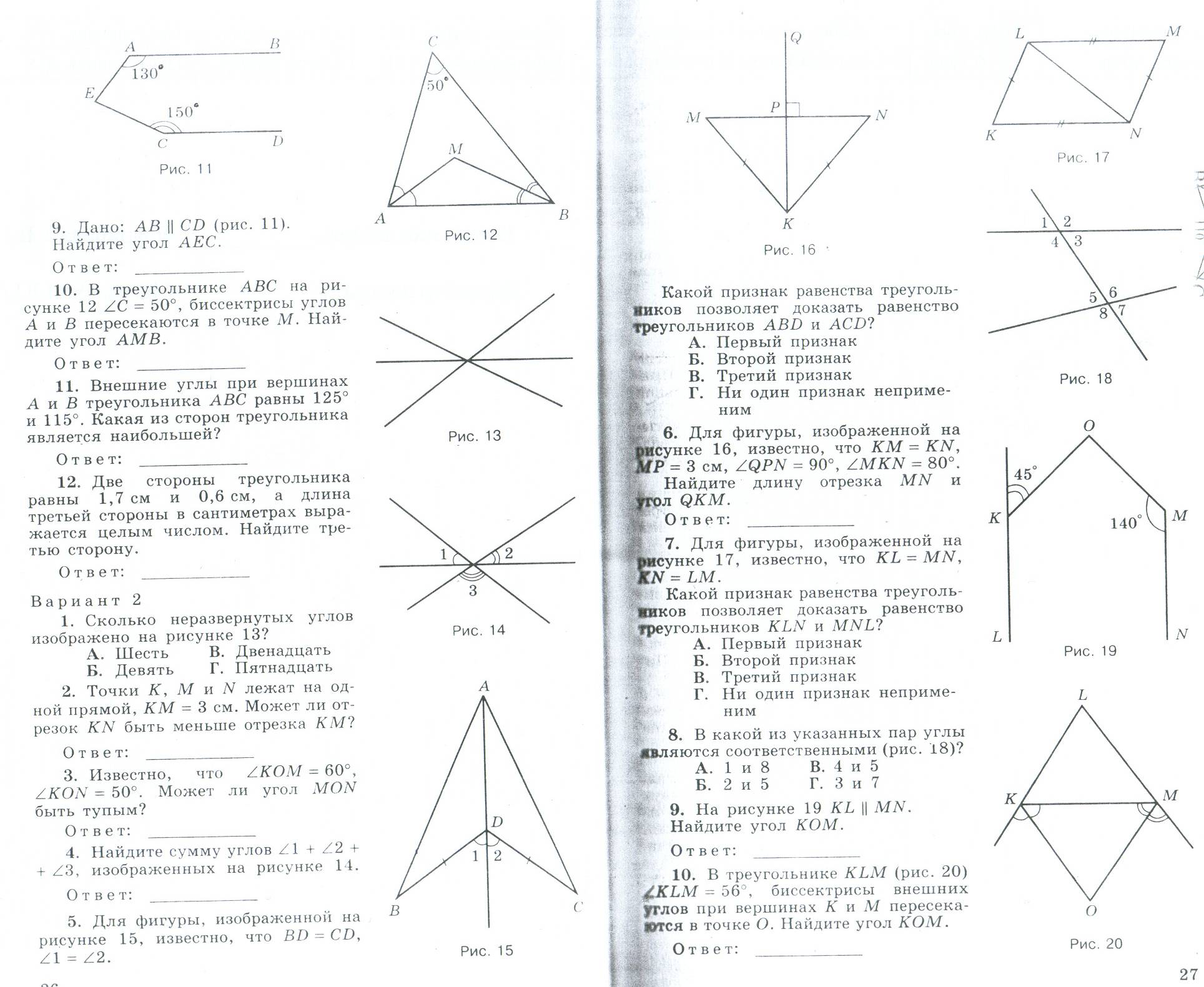 2. Точка С принадлежит отрезку АВ. Чему равна длина отрезка АВ, если АС=3,6 см,  ВС=2,5 см.3. Один из смежных углов острый. Каким является другой угол?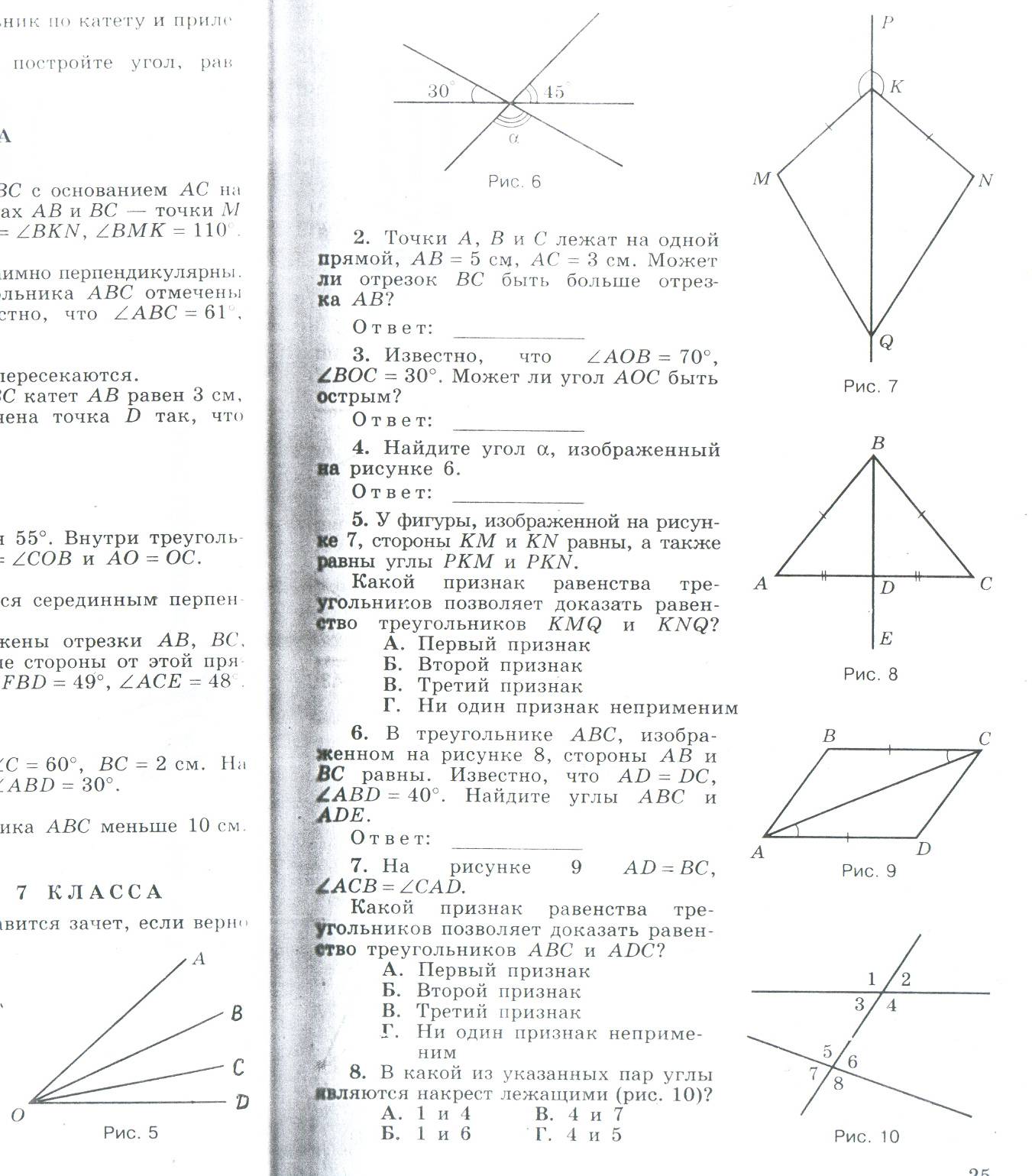 4. Найдите угол , изображённый на рисунке 6.               Ответ: ___________________5.  Из равенства треугольников ABK и  MNF следует, что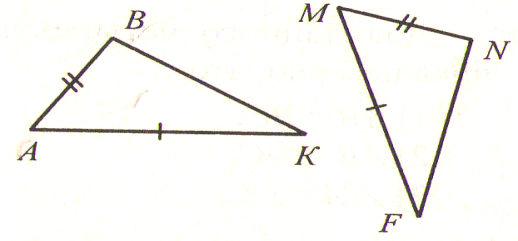 6. В треугольнике АВС, изображённом на рисунке 8, стороны АВ и ВС равны. Известно, что АD=DC, ABD=400. Найдите углы АВС и АDЕОтвет: _______________________7. На рисунке 9 АD=ВC, АСВ=САD. Какой признак равенства треугольников позволяет доказать равенство треугольников АВС и АDС? 8. В какой из указанных пар углы являются накрестлежащими (рис. 10)? 9. Медианой треугольника называется отрезок, соединяющий10.  Внешние углы при вершинах А и В треугольника АВС равны 1250 и 1150. Какая из сторон треугольника является наибольшей?Ответ: __________________________11. Известны стороны равнобедренного треугольника:   и . Чему равен его периметр?12. В прямоугольном треугольнике один из острых углов на 25° больше другого. Чему равны острые углы этого треугольника?Ответ: _______________________________Вариант 11.    Сколько углов изображено на рисунке 5?2. Точка А делит отрезок ВС на два отрезка. ВС=8см, АС=3см. Чему равна длина отрезка АВ?3. Вертикальные углы изображены на рисунке 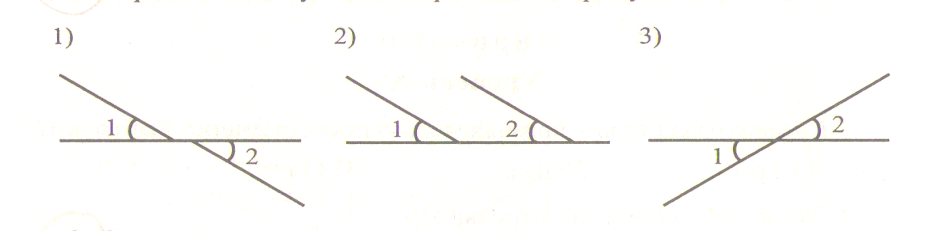 4. Найдите сумму углов 1+2+3, изображённых на рисунке 14.Ответ: ____________________5.  Из равенства треугольников NMP и KLO следует, что 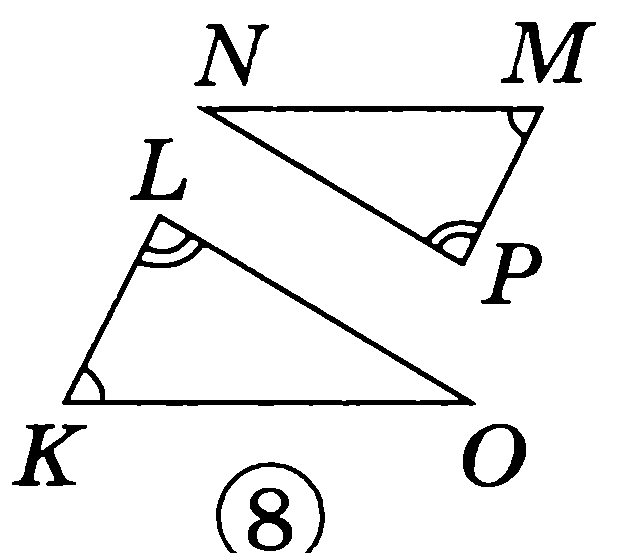 6. Для фигуры, изображённой на рисунке 16, известно, что MP и KN=KM, МР=3см, QPN=900, MKN=800. Найдите длину отрезка МN и угол QKМ.                              Ответ: ____________________7. Отрезок АС – биссектриса угла ВАD. В треугольниках АВС и АDС углы АВС и АСD равны. Определите в силу какого признака равенства треугольников треугольники АВС и СDА равны.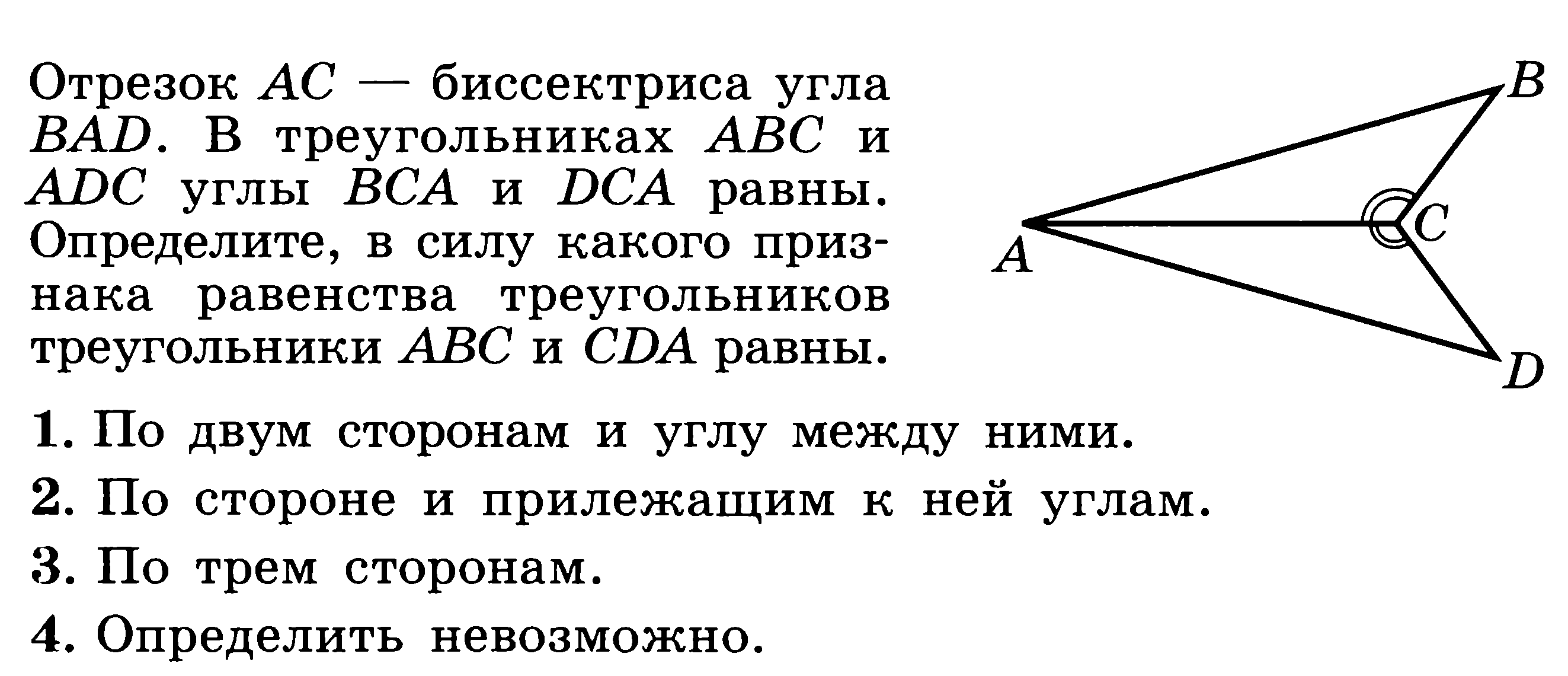 8. Две стороны треугольника равны 2см и 3см. Тогда третья сторона треугольника может быть равна 9. В треугольнике АВС А=20о, В=110о. Тогда внешний угол при вершине С равен…                           Ответ_____________10.  В какой из указанных пар углы являются соответственными (рис. 10)11. ∆ АВС – равнобедренный с основанием АС. АК – высота. Найдите угол ВАК, если C = 70 °.12. Укажите, какие из перечисленных ниже утверждений верны.1) Медиана всегда делит пополам один из углов треугольника.2) Точка пересечения высот всегда лежит внутри треугольника.3) В каждом треугольнике можно провести три биссектрисы.4) В прямоугольном треугольнике можно провести только одну высоту                   Ответ: ____________________№ п/пНаименование разделов и темВсего часовКонтрольные работыНачальные геометрические сведения.Основная цель — систематизировать знания учащихся о простейших геометрических фигурах и их свойствах; ввести понятие равенства фигур.В данной теме вводятся основные геометрические понятия и свойства простейших геометрических фигур на основе наглядных представлений учащихся путем обобщения очевидных или известных из курса математики 1—6 классов геометрических фактов. Понятие аксиомы на начальном этапе обучения не вводится, и сами аксиомы не формулируются в явном виде. Необходимые исходные положения, на основе которых изучаются свойства геометрических фигур, приводятся в описательной форме. Принципиальным моментом данной темы является введение понятия равенства геометрических фигур на основе наглядного понятия наложения. Определенное внимание должно уделяться практическим приложениям геометрических понятий.71Треугольники.Основная цель — ввести понятие теоремы; выработать умение доказывать равенство треугольников с помощью изученных признаков; ввести новый класс задач — на построение с помощью циркуля и линейки.Признаки равенства треугольников являются основным рабочим аппаратом всего курса геометрии. Доказательство большей части теорем курса и также решение многих задач проводится по следующей схеме: поиск равных треугольников — обоснование их равенства с помощью какого-то признака — следствия, вытекающие из равенства треугольников. Применение признаков равенства треугольников при решении задач дает возможность постепенно накапливать опыт проведения доказательных рассуждений. На начальном этапе изучения и применения признаков равенства треугольников целесообразно использовать задачи с готовыми чертежами.141Параллельные прямые.Основная цель — ввести одно из важнейших понятий — понятие параллельных прямых; дать первое представление об аксиомах и аксиоматическом методе в геометрии; ввести аксиому параллельных прямых.Признаки и свойства параллельных прямых, связанные с углами, образованными при пересечении двух прямых секущей (накрест лежащими, односторонними, соответственными), широко используются в дальнейшем при изучении четырехугольников, подобных треугольников, при решении задач, а также в курсе стереометрии.91Соотношения между сторонами и углами треугольника.Основная цель — рассмотреть новые интересные и важные свойства треугольников.В данной теме доказывается одна из важнейших теорем геометрии — теорема о сумме углов треугольника. Она позволяет дать классификацию треугольников по углам (остроугольный, прямоугольный, тупоугольный), а также установить некоторые свойства и признаки равенства прямоугольных треугольников. Понятие расстояния между параллельными прямыми вводится на основе доказанной предварительно теоремы о том, что все точки каждой из двух параллельных прямых равноудалены от другой прямой. Это понятие играет важную роль, в частности используется в задачах на построение.При решении задач на Построение в 7 классе следует ограничиться только выполнением и описанием построения искомой фигуры. В отдельных случаях можно провести устно анализ и доказательство, а элементы исследования должны присутствовать лишь тогда, когда это оговорено условием задачи.162Повторение. Решение задачЗакрепление знаний, умений и навыков, полученных на уроках по данным темам (курс геметрии 7 класса).71Итого:536№Тема урока, раздел, темы контрольных,  практических, лабораторных работ.Основные виды деятельностиКол-вочасовдатаЭлементы содержанияТребования к результатуВидконтроля1 - 7Начальные геометрические сведения7Знание , что назыв.отрезком, лучом ,углом, обозначать их,изображать.Научиться решатьзадачи типа 3-а.1п.1 ,2  Прямая и отрезок. Луч и уголизучение нового материала111.11Знание , что назыв.отрезком, лучом ,углом, обозначать их,изображать.Научиться решатьзадачи типа 3-а.2п.3  Сравнение отрезков и угловизучение нового материала113.11Знание , что назыв.отрезком, лучом ,углом, обозначать их,изображать.Научиться решатьзадачи типа 3-а.3 П.4 , 5  Измерение отрезков и угловизучение нового материала218.11Знание , что назыв.отрезком, лучом ,углом, обозначать их,изображать.Научиться решатьзадачи типа 3-а. 4П.4 , 5  Измерение отрезков и угловзакрепление изученного220.11Знание , что назыв.отрезком, лучом ,углом, обозначать их,изображать.Научиться решатьзадачи типа 3-а.5п.6  Перпендикулярные прямыеизучение нового материала125.11Знание , что назыв.отрезком, лучом ,углом, обозначать их,изображать.Научиться решатьзадачи типа 3-а.6Решение задач. Зачет  № 1 по теме « Начальные геометрические сведения»обобщения и систематизации знаний127.11Знание , что назыв.отрезком, лучом ,углом, обозначать их,изображать.Научиться решатьзадачи типа 3-а.Зачет  № 17Контрольная работа   № 1 по теме « Начальные геометрические сведения»урок применения знаний и умений102.12Знание , что назыв.отрезком, лучом ,углом, обозначать их,изображать.Научиться решатьзадачи типа 3-а.К / р  № 18 - 21 Треугольники148 п.1  Первый признак равенства треугольниковизучение нового материала304.12Знание I , II , III приз-наков равенства умение использов. при решении задач.Строить мед. , бес-сиктрисы , высотыСтроить высотытупоугольн.выполнять задачи на построениебезошибочно.9п.1  Первый признак равенства треугольниковзакрепление изученного309.12Знание I , II , III приз-наков равенства умение использов. при решении задач.Строить мед. , бес-сиктрисы , высотыСтроить высотытупоугольн.выполнять задачи на построениебезошибочно. 10п.1  Первый признак равенства треугольниковобобщения и систематизации знаний311.12Знание I , II , III приз-наков равенства умение использов. при решении задач.Строить мед. , бес-сиктрисы , высотыСтроить высотытупоугольн.выполнять задачи на построениебезошибочно.11 п.2  Медианы , биссектрисы , высота треугольникаизучение нового материала316.12Знание I , II , III приз-наков равенства умение использов. при решении задач.Строить мед. , бес-сиктрисы , высотыСтроить высотытупоугольн.выполнять задачи на построениебезошибочно.12п.2  Медианы , биссектрисы , высота треугольниказакрепление изученного318.12Знание I , II , III приз-наков равенства умение использов. при решении задач.Строить мед. , бес-сиктрисы , высотыСтроить высотытупоугольн.выполнять задачи на построениебезошибочно.13п.2  Медианы , биссектрисы , высота треугольникаобобщения и систематизации знаний323.12Знание I , II , III приз-наков равенства умение использов. при решении задач.Строить мед. , бес-сиктрисы , высотыСтроить высотытупоугольн.выполнять задачи на построениебезошибочно.14 п.3  Второй и третий признаки равенства треугольников изучение нового материала325.12Знание I , II , III приз-наков равенства умение использов. при решении задач.Строить мед. , бес-сиктрисы , высотыСтроить высотытупоугольн.выполнять задачи на построениебезошибочно.15п.3  Второй и третий признаки равенства треугольников закрепление изученного330.12Знание I , II , III приз-наков равенства умение использов. при решении задач.Строить мед. , бес-сиктрисы , высотыСтроить высотытупоугольн.выполнять задачи на построениебезошибочно. 16п.3  Второй и третий признаки равенства треугольников обобщения и систематизации знаний313.01Знание I , II , III приз-наков равенства умение использов. при решении задач.Строить мед. , бес-сиктрисы , высотыСтроить высотытупоугольн.выполнять задачи на построениебезошибочно.17 п.4  Задачи на построениеизучение нового материала215.01Знание I , II , III приз-наков равенства умение использов. при решении задач.Строить мед. , бес-сиктрисы , высотыСтроить высотытупоугольн.выполнять задачи на построениебезошибочно.18п.4  Задачи на построениезакрепление изученного220.01Знание I , II , III приз-наков равенства умение использов. при решении задач.Строить мед. , бес-сиктрисы , высотыСтроить высотытупоугольн.выполнять задачи на построениебезошибочно.19Решение задач по теме « Треугольники»обобщения и систематизации знаний122.01Знание I , II , III приз-наков равенства умение использов. при решении задач.Строить мед. , бес-сиктрисы , высотыСтроить высотытупоугольн.выполнять задачи на построениебезошибочно.20Контрольная работа  № 2 по теме «Треугольники»урок применения знаний и умений127.01Знание I , II , III приз-наков равенства умение использов. при решении задач.Строить мед. , бес-сиктрисы , высотыСтроить высотытупоугольн.выполнять задачи на построениебезошибочно.К / р  № 221Решение задач. Зачет  №2 по теме « Треугольники»обобщения и систематизации знаний129.01Знание I , II , III приз-наков равенства умение использов. при решении задач.Строить мед. , бес-сиктрисы , высотыСтроить высотытупоугольн.выполнять задачи на построениебезошибочно.Зачет  № 222 - 30Параллельные прямые922 п.1  Признаки параллельности 2-х  прямых изучение нового материала303.02Знание признаков параллельн. прямых,умение использ. при решение задач.Умение самост. рассматривать аксио- мы стереометрии , не изуч. в шк. курсе.23п.1  Признаки параллельности 2-х  прямых закрепление изученного305.02Знание признаков параллельн. прямых,умение использ. при решение задач.Умение самост. рассматривать аксио- мы стереометрии , не изуч. в шк. курсе. 24п.1  Признаки параллельности 2-х  прямых обобщения и систематизации знаний310.02Знание признаков параллельн. прямых,умение использ. при решение задач.Умение самост. рассматривать аксио- мы стереометрии , не изуч. в шк. курсе.25 п.2  Аксиомы параллельных  прямыхизучение нового материала312.02Знание признаков параллельн. прямых,умение использ. при решение задач.Умение самост. рассматривать аксио- мы стереометрии , не изуч. в шк. курсе.26п.2  Аксиомы параллельных  прямыхзакрепление изученного317.02Знание признаков параллельн. прямых,умение использ. при решение задач.Умение самост. рассматривать аксио- мы стереометрии , не изуч. в шк. курсе. 27п.2  Аксиомы параллельных  прямыхобобщения и систематизации знаний319.02Знание признаков параллельн. прямых,умение использ. при решение задач.Умение самост. рассматривать аксио- мы стереометрии , не изуч. в шк. курсе.28Решение задач по теме « Параллельные прямые»обобщения и систематизации знаний124.02Знание признаков параллельн. прямых,умение использ. при решение задач.Умение самост. рассматривать аксио- мы стереометрии , не изуч. в шк. курсе.29Контрольная работа  № 3 по теме «Параллельные прямые»урок применения знаний и умений126.02Знание признаков параллельн. прямых,умение использ. при решение задач.Умение самост. рассматривать аксио- мы стереометрии , не изуч. в шк. курсе.К / р  №330Решение задач. Зачет  № 3 по теме « Параллельные прямые»обобщения и систематизации знаний103.03Знание признаков параллельн. прямых,умение использ. при решение задач.Умение самост. рассматривать аксио- мы стереометрии , не изуч. в шк. курсе.Зачет  №331 - 46Соотношения между сторонами и углами 1631п.1  Сумма углов треугольника  треугольникаизучение нового материала205.03Знание соотнош.меж-ду сторонами и <  прямоуг.           , умение выполнять пост-роение по 3-м элементам.Умение решать задачи на построе-ние           .  32п.1  Сумма углов треугольника  треугольниказакрепление изученного210.03Знание соотнош.меж-ду сторонами и <  прямоуг.           , умение выполнять пост-роение по 3-м элементам.Умение решать задачи на построе-ние           . 33 п.2  Соотношения между сторонами и углами изучение нового материала312.03Знание соотнош.меж-ду сторонами и <  прямоуг.           , умение выполнять пост-роение по 3-м элементам.Умение решать задачи на построе-ние           . 34п.2  Соотношения между сторонами и углами закрепление изученного317.03Знание соотнош.меж-ду сторонами и <  прямоуг.           , умение выполнять пост-роение по 3-м элементам.Умение решать задачи на построе-ние           .  35п.2  Соотношения между сторонами и углами обобщения и систематизации знаний319.03Знание соотнош.меж-ду сторонами и <  прямоуг.           , умение выполнять пост-роение по 3-м элементам.Умение решать задачи на построе-ние           . 36Контрольная работа  № 4 по теме «Соотношение между сторонами и углами треугольника»урок применения знаний и умений131.03Знание соотнош.меж-ду сторонами и <  прямоуг.           , умение выполнять пост-роение по 3-м элементам.Умение решать задачи на построе-ние           . К / р  № ³37 п.3  Прямоугольные треугольникиизучение нового материала402.04Знание соотнош.меж-ду сторонами и <  прямоуг.           , умение выполнять пост-роение по 3-м элементам.Умение решать задачи на построе-ние           . 38п.3  Прямоугольные треугольникизакрепление изученного407.04Знание соотнош.меж-ду сторонами и <  прямоуг.           , умение выполнять пост-роение по 3-м элементам.Умение решать задачи на построе-ние           . 39п.3  Прямоугольные треугольникизакрепление изученного409.04Знание соотнош.меж-ду сторонами и <  прямоуг.           , умение выполнять пост-роение по 3-м элементам.Умение решать задачи на построе-ние           .  40п.3 Решение задач по теме  «  Прямоугольные треугольники»обобщения и систематизации знаний414.04Знание соотнош.меж-ду сторонами и <  прямоуг.           , умение выполнять пост-роение по 3-м элементам.Умение решать задачи на построе-ние           . 41 п.4  Построение треугольника по трем элементам изучение нового материала216.04Знание соотнош.меж-ду сторонами и <  прямоуг.           , умение выполнять пост-роение по 3-м элементам.Умение решать задачи на построе-ние           .  42 п.4  Построение треугольника по трем элементам закрепление изученного221.04Знание соотнош.меж-ду сторонами и <  прямоуг.           , умение выполнять пост-роение по 3-м элементам.Умение решать задачи на построе-ние           . 43 Решение задач  по теме «  Построение треугольника по трем элементам»обобщения и систематизации знаний323.04Знание соотнош.меж-ду сторонами и <  прямоуг.           , умение выполнять пост-роение по 3-м элементам.Умение решать задачи на построе-ние           . Зачет  № 444Решение задач  по теме «Построение треугольника по трем элементам»обобщения и систематизации знаний328.04Знание соотнош.меж-ду сторонами и <  прямоуг.           , умение выполнять пост-роение по 3-м элементам.Умение решать задачи на построе-ние           . Зачет  № 4 45Решение задач. Зачет  № 4 по теме «Соотношение между сторонами и углами треугольника»обобщения и систематизации знаний330.04Знание соотнош.меж-ду сторонами и <  прямоуг.           , умение выполнять пост-роение по 3-м элементам.Умение решать задачи на построе-ние           . Зачет  № 446Контрольная работа  № 5 по теме «Прямоугольные треугольники. Построение треугольника по трем элементам»урок применения знаний и умений105.05К /р  № 547 Повторение по теме «Параллельные прямые»практикум решения задач707.05К /р  48Повторение по теме «Треугольники»практикум решения задач712.05К /р  49Повторение по теме «Параллельные прямые»714.05К /р  50Повторение по теме «Соотношения между сторонами и углами треугольника»практикум решения задач719.05К /р  51 Промежуточная аттестация за курс 7классаконтрольЗУН721.05К /р  52Повторение по теме  «Задачи на построение»практикум решения задач26.0553Промежуточная аттестация за курс 7классапрактикум решения задач28.05ВСЕГО53Начальные геометрические сведения Цель работы: контроль знаний, умений и навыков учащихся 7 класса, полученных при изучении  темы.Форма работы: письменная контрольная работа, содержащая полное решение по всем заданиям.Начальные геометрические сведения Цель работы: контроль знаний, умений и навыков учащихся 7 класса, полученных при изучении  темы.Форма работы: письменная контрольная работа, содержащая полное решение по всем заданиям.Контрольная работа № 1Вариант 11о. Три точки B, C и D лежат на одной прямой. Известно, что BD = 17, DC = 25. Какой может быть длина отрезка BC?2о. Сумма вертикальных углов МОЕ и DCO, образованных при пересечении прямых МС и DE, равна 204о. Найти угол MOD.3о. С помощью транспортира начертите угол, равный 78о, и проведите биссектрису смежного с ним угла.Вариант 21о. Три точки M, N и K лежат на одной прямой. Известно, что MN = 15, NK = 18. Какой может быть длина отрезка MK?2о. Сумма вертикальных углов АОВ и COD, образованных при пересечении прямых AD и BC, равна 108о. Найти угол BOD3о. С помощью транспортира начертите угол, равный 78о, и проведите биссектрису одного из смежных с ним углов.Треугольники. Цель работы: контроль знаний, умений и навыков учащихся 7 класса, полученных при изучении  темы.Форма работы: письменная контрольная работа, содержащая полное решение по всем заданиям.Треугольники. Цель работы: контроль знаний, умений и навыков учащихся 7 класса, полученных при изучении  темы.Форма работы: письменная контрольная работа, содержащая полное решение по всем заданиям.Контрольная работа № 2	Вариант 11о. Отрезки АВ и CD имеют общую середину О.Докажите, что DAO = СBO2о. Луч AD – биссектриса угла А. На сторонах угла А отмечены точки В и С так, что ADB = ADC. Докажите, что АВ = АС.3о. Начертите равнобедренный треугольник АВС с основанием ВС. С помощью циркуля и линейки проведите медиану ВВ1 к боковой стороне АС.Контрольная работа № 2	Вариант 21о. Отрезки АВ и CD делятся точкой О пополам. Докажите, что DAO = СBO2о. На сторонах угла D отмечены точки М и К так, что DM = DK. Точка Р лежит внутри угла D, и РК = РМ, Докажите, что луч DP – биссектриса угла MDK.3о. Начертите равнобедренный треугольник АВС с основанием AС и острым углом В. С помощью циркуля и линейки проведите высоту из вершины угла А.Параллельные прямые. Цель работы: контроль знаний, умений и навыков учащихся 7 класса, полученных при изучении  темы.Форма работы: письменная контрольная работа, содержащая полное решение по всем заданиям.Параллельные прямые. Цель работы: контроль знаний, умений и навыков учащихся 7 класса, полученных при изучении  темы.Форма работы: письменная контрольная работа, содержащая полное решение по всем заданиям.Контрольная работа № 3Вариант 11о. OтрезкиEF и PQ пересекаются в их середине М. Докажите, что PE || QF2о. Отрезок DM – биссектриса треугольника CDE. Через точку М проведена прямая, параллельная стороне CD и пересекающая сторону DE в точке N. Найти углы треугольника DMN, если  СDЕ = 68ºКонтрольная работа № 3	Вариант 21о. OтрезкиEF и MN пересекаются в их середине P. Докажите, что EN || MF2о. Отрезок АD – биссектриса треугольника АВC. Через точку Dпроведена прямая, параллельная стороне AB и пересекающая сторону AC в точке F. Найти углы треугольника ADF, если BAС = 72оСоотношения между сторонами и углами треугольника Цель работы: контроль знаний, умений и навыков учащихся 7 класса, полученных при изучении  темы.Форма работы: письменная контрольная работа, содержащая полное решение по всем заданиям.Соотношения между сторонами и углами треугольника Цель работы: контроль знаний, умений и навыков учащихся 7 класса, полученных при изучении  темы.Форма работы: письменная контрольная работа, содержащая полное решение по всем заданиям.Контрольная работа № 4	Вариант 11о. ABE = 104о, DCF = 76о, AC = 12. Найти сторону АВ треугольника АВС.2о. В треугольнике CDE точка М лежит на стороне СЕ, причем  СМD -  острый. Докажите, что DE>DM3о. Периметр равнобедренного тупоугольного треугольника равен 45см, а одна из его сторон больше другой на 9см, Найти стороны треугольника.Контрольная работа № 4	Вариант 21о. BАE = 112о, DВF = 68о, ВC = 9. Найти сторону АС треугольника АВС.ABE = 104о, DCF = 76о, AC = 12. Найти сторону АВ треугольника АВС.2о. В треугольнике MNP точка K лежит на стороне MN, причем NKP -  острый. Докажите, что KP<MP3о. Одна из  сторон равнобедренного тупоугольного треугольника на 17см меньше другой. Найти стороны треугольника, если его периметр равен 77см.Прямоугольные треугольники. Построение треугольника по трем элементам Цель работы: контроль знаний, умений и навыков учащихся 7 класса, полученных при изучении  темы.Форма работы: письменная контрольная работа, содержащая полное решение по всем заданиям.Прямоугольные треугольники. Построение треугольника по трем элементам Цель работы: контроль знаний, умений и навыков учащихся 7 класса, полученных при изучении  темы.Форма работы: письменная контрольная работа, содержащая полное решение по всем заданиям.Контрольная работа № 5	Вариант 11о. В остроугольном треугольнике MNP биссектриса угла М пересекает высоту NK в точке О, причем ОК = 9см. Найти расстояние от точки О до прямой MN2о. Постройте прямоугольный треугольник по гипотенузе и острому углу.3о. С помощью циркуля и линейки постройте угол, равныйКонтрольная работа № 5	Вариант 21о. В прямоугольном треугольнике DCE с прямым углом С проведена биссектриса EF, причем FC = 13см. Найти расстояние от точки Fдо прямой DE2о. Постройте прямоугольный треугольник по катету и прилежащему к нему острому углу.3о. С помощью циркуля и линейки постройте угол, равный 105оА.  шестьВ.  двенадцатьБ.  девятьГ.  пятнадцатьА.  1,1Б.  7,2В.  6,1Г.  5А.  нельзя определить Б.  острый В.  тупой Г.  прямойА.  В=МБ.  В=NВ.  В=FА.  Первый признакБ.  Второй признакВ.  Третий признакГ.  Четвёртый признакА.  1 и 4В.  4 и 7Б.  1 и 6Г.  4 и 5А.  две стороны треугольникаБ. середины двух сторон треугольникаВ. вершину и середину противоположной стороныА.  9Б.  6В.  12Г.  15А.  триБ.  четыреВ.  пятьГ.  шестьА.  11Б.  5В.  4Г.  5,5А.  NM=LOБ.   NM= KOВ.   NM=KLА.  По двум сторонам и углу между нимиБ.   По стороне и двум прилежащим к ней угламВ.   По трём сторонамГ.   Определить не возможноА.  6смБ.  5смВ.  3смГ.  1смА.  1 и 7В.  4 и 8Б.  2 и 5Г.  3 и 5А.  400Б.  500В.  700